363120,  ст. Архонская, ул. Ворошилова, 44, 8 (867 39) 3 12 79, e-mail: tchernitzkaja.ds23@yandex.ruдля детей старшей и подготовительной групп2022"Патриотизм, соединенный с интересом
 и любовью по всем нациям - непременное условие нормального здоровья, ума и сердца. Ибо для человека естественно любить свою землю, 
свое село и город, свою страну и ее народ, 
а также своих соседей, другие народы
и весь земной шар - и нашу большую Родину".
Д.С. ЛихачевВид проекта:Познавательно – творческий.Срок реализации:Длительный ФОРМЫ И МЕТОДЫ РЕАЛИЗАЦИИ ПРОЕКТА:Формы:занятия, досуги, консультативная работа с родителями, свободно-самостоятельная деятельность (индивидуальная работа с использованием дидактических материалов), совместная деятельность со взрослыми.Методы: игровой, практический, словесный, наглядный, ИКТ.Участники проекта: дети группы, воспитатели, музыкальный руководитель, педагог дополнительного образования, родители ОСНОВНАЯ ЦЕЛЬ –  воспитание гуманной, духовно-нравственной личности, обладающей национальным самосознанием и патриотическими чувствами, на основе регионального казачьего компонента. Только создавая условия для воспитания такой личности, мы сможем вырастить поколение достойных будущих граждан России, патриотов своего Отечества.Для достижения поставленной цели необходимо решение следующих задач:ЗАДАЧИ: 
Организация воспитательного пространства через создание необходимых кадровых, научно-методических, материально-технических условий.Воспитание у ребенка любви и привязанности к своей семье, родному дому, своей малой Родине, где он родился, на основе приобщения  к родной природе, культуре и традициям Терского казачества.Формирование представлений о России, как о родной стране и о РСО - Алании, как родном крае.Воспитание патриотизма, уважения к культурной прошлой России средствами эстетического воспитания: музыка, изо-деятельность, художественное слово.Воспитание гражданско-патриотических чувств посредством изучения истории и культуры своего народа, государственной символики России и Терского  казачества.Сопутствующие задачи по знакомству детей с основными понятиями культуры 
и исторического прошлого казачества:формирование представлений о традиционной семье казака; знакомство с семейным укладом, обычаями и обрядами, показ роли семьи в сохранении и передаче традиций;знакомство детей с понятием «курень» – дом, избой - как феномен культуры, как средоточие основных жизненных ценностей человека, счастья, достатка, единства семьи и рода;ознакомление с основными занятиями казачества: земледелием, пчеловодством, рыболовством, орудиями производства; знакомство с изделиями и технологиями традиционных ремёсел – ткачество, вышивка, гончарное искусство, искусство резьбы по дереву, плетение из лыка и бересты и т.д.знакомство детей с фольклором казачества. Особое внимание обратить на связь устного народного творчества с трудовой, семейной, праздничной и другими сторонами жизни народа, с природой;освоение старинных детских игр, обогащение речи ребёнка пословицами, поговорками, загадками, знакомство с мифами и легендами;через личное участие ребёнка в праздниках народного календаря ознакомление с историей, содержанием, обрядами и обычаями некоторых из основных народных праздников;ознакомление детей с понятием “музей” и формирование представлений о том, какие бывают музеи.ОСНОВНЫЕ ИДЕИ ПРОЕКТА:Чередование будней и праздников, объективно зависящее от смены природных циклов и духовно осмысленное в рамках того или иного мировоззрения – сезонные обряды и обычаи, приуроченные к духовным событиям православного календаря;Цикл человеческой жизни от рождения до кончины, духовно осмысленный в обрядах и обычаях семейной традиции; Исторический ход жизни края, станицы с древности и до наших дней, запечатленный в эпической традиции, в архитектуре, в системе государственных праздников и памятных дат, во  вкладе наших земляков в  культуру.В работе по гражданско-патриотическому воспитанию предлагается развитие нескольких направлений:Нравственно - патриотическое;Эмоционально - эстетическое;Экологическое (краеведческое).ОСНОВНЫЕ ПРИНЦИПЫ ПРОЕКТА:Принцип интеграции: сочетание обучения и духовно- нравственного воспитания в эстетическое, интеллектуальное воспитание.Культурологический: воспитание строится в соответствии с ценностями, нормами и особенностями национальной культуры, с учетом традиций своего края и возможностями восприятия старшего дошкольника.Краеведческий: используя местное окружение, проводятся экскурсии в школьный музей, храм для накопления чувственного опыта.Принцип отбора содержания: светский характер образования и законности     (соответствие действующему законодательству РФ), учет требований типовых программ, многоуровневость.Принцип непрерывности  и преемственности воспитания в семье и детском саду на основе сотрудничества.«Чтобы вырастить лес,
 надо посадить молодые саженцы;
 чтобы оздоровить реки и пруды,
 надо расчистить маленькие родники и ключи, 
их питающие. Чтобы возродить народные традиции,
 надо позаботиться о воспитании в этих традициях детей. Только ребенок, с его чистой душой, 
девственным слухом и творческим мышлением 
может освоить традиционную культуру своего народа»                                                            Г. Науменко.ВЫБОР ТЕМЫ.
           В национальной доктрине образования Российской Федерации записано: «Система образования признана обеспечить историческую преемственность поколений и развитие национальной культуры, воспитания бережного отношения к историческому и культурному наследию России» [1].Проблема патриотического воспитания подрастающего поколения сегодня одна из наиболее актуальных. Все важнейшие правительственные документы:Закон РФ «Об образовании», Национальная доктрина образования в Российской Федерации, программа «Молодежь России», «Программа развития воспитания в системе образования России»,«Патриотическое воспитание граждан Российской Федерации», направлены на воспитание гражданственности и патриотизма, любви к своей Родине, семье.           В средствах массовой информации продолжается дискуссия о том, надо ли воспитывать любовь к Родине. И немало авторов, которые высказываются негативно по этой теме. Говорят, что патриотизм должен войти в человека естественным путем. Родина обязана позаботиться о своих детях, осыпать их благами, стать авторитетной, чтобы каждому из нас захотелось ее любить. Но возникает вопрос:-  разве наша родная земля с уникальной природой, народ со своими традициями и культурой не является благом? В современных условиях, когда происходят глубочайшие изменения 
в жизни общества, одним из центральных направлений работы с подрастающим поколением становится патриотическое воспитание. Возникает необходимость вернуться к лучшим традициям нашего народа, к его корням, к таким вечным понятиям, как род, родство, Родина. В связи с этим нами была выбрана тема для проекта: «Традиции и быт терских казаков».АКТУАЛЬНОСТЬ.С малого родника берет начало большая величавая река. Так и любовь к большой великой Родине закладывается в детстве и начинается с воспитания в детях любви к близким людям, к детскому саду, к родной станице  и родной стране, и играет огромную роль в становлении личности ребенка.Осознание значимости проблемы воспитания любви к родному краю, его природе побудило коллектив нашего детского сада к проведению углубленной краеведческой работы. Немаловажным этапом введения краеведения в образовательный процесс является обогащение развивающей среды материалами о родной станице, крае, республике и создание условий для работы с краеведческим материалом детей и взрослых. Интерес к прошлому родной земли всегда существует в людях. Какой была страна в дальние времена, как жили и трудились люди. Чем занимались, как трудились люди, как появилось казачество, какая была одежда, предметы домашнего обихода, мебель, какие существовали народные ремесла. К сожалению, в нашей жизни утрачиваются народные традиции: уважение и почитание старших, любовь к родным и близким, любовь к Родине. А ведь соблюдение традиций предков, любовь к Родине, к своему родному краю прививается с раннего возраста. Тема данного проекта является актуальной. Так как представленный материал способствует знакомству дошкольников с историей нашего края, национальными особенностями, помогает повысить интерес к народным истокам. Я считаю, что прививать чувство любви к своей Родине, к краю, к дому, где родился, вырос и живет, надо 
в дошкольном возрасте. Тогда, когда закладываются основы и формируются в процессе воспитания любви к своим родным людям, и к своей стране. Необходимо разбудить у детей чувство любви к своей малой Родине, дать понять, что это их земля, их страна. Все богатства природы, бескрайние степи и поля, сады, реки – гордость нашего края – все принадлежит им как потомкам, приемникам лучших традиций. Данная работа способствует воспитанию гордости за героическое прошлое наших земляков – казаков, прививать интерес к традициям и обрядам, развитию чувства коллективного творчества. Через игры, песни и танцы, обрядовые действия дети знакомятся
с традициями поведения.Правильно подобранная и своевременно предоставленная наглядность помогает формированию у ребенка правильных, неискаженных представлений о родном крае, помогает расширить кругозор, активизировать познавательные интересы, побуждает к исследовательской деятельности, а внесение регионального компонента в тематику и содержание предметно-развивающей среды, выступает одним из условий развития ценностного отношения к родному краю.Для повышения уровня профессиональной компетентности педагогов ДОУ по данной проблеме были проведены педсоветы, разработаны консультации, организованы открытые просмотры занятий с краеведческой направленностью. Опираясь на  методические рекомендации, выделенные в  парциальных программах по патриотическому воспитанию дошкольников, мы занялись организацией предметно-развивающей среды. ПЛАН РЕАЛИЗАЦИИ ПРОЕКТА.ЭТАПЫ РЕАЛИЗАЦИИ ПРОЕКТА:Работа по реализации проекта осуществляется в три этапа:1 ЭТАП – ПОДГОТОВИТЕЛЬНЫЙСоставление анкет – Анкетирование;выбор темы, постановка цели и задач;написание перспективного плана; Внесение идей и предложений;знакомство сотрудников и родителей с содержанием проекта;сбор литературного материала;сбор и изготовление наглядных материалов;создание мини-куреня, макета казачьей станицы;подбор материала для куреня;пошив костюмов;разработка авторских мероприятий, мультимедийных презентаций.2- ЭТАП – ОСНОВНОЙЦелью основного этапа стало расширение краеведческих представлений, обогащение кругозора детей конкретными сведениями о природе, людях, знакомство с традициями и бытом казаков;Оформление уголка по патриотическому воспитанию в группе: мини-музей «Казачье подворье». Создание «Семейного портфолио».  Совместное составление родителями и детьми, при консультации педагогов.Выпуск тематических газет.  Отражение деятельности детей, родителей и педагогов.Организованная образовательная деятельность «Традиции и быт терских казаков». Проведение казачьих подвижных игр. Спортивный праздник «Карусель народных игр». Совместное мероприятие с детьми и родителями.Проведение дидактических игр по теме проекта.Участие индивидуально или по подгруппам.  Консультация «Казачьи народные игры. Играем с детьми» Беседы с рассматриванием иллюстраций, презентации по теме: «Костюм терских казаков».  Проведение организованной образовательной деятельности. Составление выставки работ. Посещение школьного краеведческого музея.  Совместная с родителями экскурсия.Цикл занятий и бесед с детьми по теме проекта: «Знакомство с предметами быта», «Воспитание детей в казачьих семьях», «Старину мы уважаем, старину мы бережем!». Консультация для родителей «Без прошлого – нет будущего»Знакомство с  фольклором народа Осетии  – пословицы, поговорки, песни, стихи».  Совместное мероприятие:Конкурс « Фольклор народа Осетии» Конкурс лучшего чтеца. Изготовление альбома «Моя любимая станица Архонская» Совместное составление детьми, родителями и педагогами.3- ЭТАП – ЗАКЛЮЧИТЕЛЬНЫЙИтоговое мероприятие «Маленькие казачата»;Презентация;Оформление проектной деятельности;Итоговое родительское собрание « «Воспитание нравственных качеств и патриотических качеств у дошкольников»;Подведения итогов, сделать выводы по теме проектной деятельности.ОРГАНИЗАЦИЯ ДЕЯТЕЛЬНОСТИ
 В ХОДЕ ВЫПОЛНЕНИЯ ПРОЕКТА(перспективный план по месяцам)ОПИСАНИЕ АКТУАЛЬНЫХ МЕРОПРИЯТИЙ ПРОЕКТА:
          Мини-музей - это уникальная возможность организации воспитательной работы с детьми, формирования способности понять язык вещей, постичь их назначение и рукотворность, музей - это незаменимый помощник в изучении истории и культуры своего народа. В музее проходили не только занятия с детьми, развлечения, праздники, ярмарки, театрализованные представления, посиделки совместно с родителями, он стал центральным местом нашего детского сада, где проходят традиционные встречи гостей, знаковые мероприятия. 
          Необходимо заинтересовать родителей, привлечь их к совместной работе. И в результате каждая семья создаст «Семейное портфолио». Его наполнение - это кропотливая работа всех членов семьи: создание семейного герба, генеалогического древа, описание семейных традиций, увлечений, фотографии совместных путешествий, посещений достопримечательных мест  станицы, края, информации о знаковых событиях в стране, в городе, в крае,в день рождения малыша, достижения ребенка, сочинение, написанное родителями на тему «Мой ребенок».           В тематических газетах целесообразно отражать всю деятельность детей и родителей по теме проекта.          В течение всего периода дети могут приносить в детский сад семейные фотоальбомы, рассказывать интересные истории из жизни семьи.          По теме «Особенности быта и традиции терских казаков» проводить много бесед, экскурсий, наблюдений. Приносить книги, энциклопедии, домашние рисунки. Необходимо организовать активное участие детей и их родителей в фольклорных праздниках, развлечениях. В рисунках по замыслу нацеливать детей на темы, связанные с казачеством, рисование орнамента  одежды терских казаков.         Для реализации творческого потенциала дошкольников и развития
 у них художественной инициативы через систему индивидуальных заданий и разработку творческих проектов педагоги могут использовать материал, собранный в данных рекомендациях, прилагаемых к проекту: «Историческое прошлое терских казаков, история заселения», «Жизнь, традиции и обычаи терских казаков», «Национальная одежда терских казака и казачки».  С целью создания у детей представления о фольклоре и традиционной 
культуре терского казачества, как целостной многофункциональной системе жизнеобеспечения народа в данных рекомендациях собран дидактический материал: картотеки пословиц и поговорок, казачьих подвижных игр.          Также представлены фотоальбомы «Казаки в картинах русских художников», «Национальная одежда терских казака и казачки». Методические рекомендации составлены в соответствии с требованиями ФГОС дошкольного образования и могут использоваться педагогами дошкольных учреждений, учреждений дополнительного образования, студентов педагогических заведений.          Данные методические рекомендации направленные на знакомство дошкольников с историческим прошлым своего народа, воспитание их в лучших традициях уважения и любви к предкам и родному краю. Пособие не предъявляет требований к содержанию и объему стартовых знаний, к уровню развития ребенка, но предполагает активное участие детей, педагогов.МУНИЦИПАЛЬНОЕ БЮДЖЕТНОЕ ДОШКОЛЬНОЕ ОБРАЗОВАТЕЛЬНОЕ
 УЧРЕЖДЕНИЕ «ДЕТСКИЙ САД №23  СТ. АРХОНСКАЯ»МУНИЦИПАЛЬНОГО ОБРАЗОВАНИЯ - ПРИГОРОДНЫЙ РАЙОНРЕСПУБЛИКИ СЕВЕРНАЯ ОСЕТИЯ – АЛАНИЯРАССМОТРЕННО
на заседании педагогического  совета 
МБДОУ «Детский сад №23 ст. Архонская»
Протокол №1
от «31» 08. 2022 г.УТВЕРЖДЕНО:
Заведующий МБДОУ
«Детский сад №23 ст. Архонская»
__________/Л.В. Черницкая/
Приказ  от «02»  09. 2022 г. №67№п/пМероприятияСрокОтветственныйПОДГОТОВИТЕЛЬНЫЙПОДГОТОВИТЕЛЬНЫЙПОДГОТОВИТЕЛЬНЫЙПОДГОТОВИТЕЛЬНЫЙ1.Выявление проблемыоктябрьвоспитатели2 .Определение темы и цель проектаоктябрьвоспитатели3.Подборка материала по теме проектаоктябрьвоспитатели4.Составление плана совместной деятельностиоктябрьвоспитателиОСНОВНОЙОСНОВНОЙОСНОВНОЙОСНОВНОЙ1.Осенний праздник «Осенняя  ярмарка»ноябрьВоспитатели,муз. руководитель2.Пошив казачьих костюмов.
октябрьРодители, 
воспитатели3.Посещение музея казачества в АСШколе.ноябрьСтарший воспитатель3.Встреча с атаманом поселкового казачества.ноябрьСтарший воспитатель3.Развивающие казачьи игры.ноябрьСтарший воспитательИзготовление альбома «Животные, обитающие в нашей местности»декабрьСтарший 
воспитатель,
воспитатели4.Посещение музея казачестваапрельВоспитатели, 
родители5.Фольклорный праздник «Колядки»январьВоспитатели,муз. руководитель,
 родители6.Спортивный праздник 
«Карусель народных игр»апрельВоспитатели, 
родители7.Фольклорный праздник «За околицей»майВоспитатели,
 родители8.Развлечение «День матери»ноябрьВоспитатели,
 родители9. « МЫ РЕБЯТА – КАЗАЧАТА», посвященный  23  февраля.февральВоспитатели,
 родителимуз. руководитель10.Цикл занятий и бесед с детьми по теме проекта:«Знакомство детей с древними жилищами людей и предметами быта казака»ноябрьСтарший 
воспитатель«Традиции и быт терского казачества»
Занятие «Люблю тебя, станица моя родная»ноябрьСтарший 
воспитатель«Знакомство с предметами быта: прялка, веретено»ноябрьСтарший 
воспитатель«Знакомство с предметами быта: рубель, чугунный утюг»ноябрьСтарший
 воспитатель«Русской печки нет добрее»декабрьСтарший воспитатель«Вышивка»декабрьСтарший 
воспитатель«Старый медный самовар»декабрьСтарший
 воспитатель«Вареники для казаков»декабрьСтарший 
воспитатель«Рождество  Христово»январьСтарший 
воспитатель«Святки»январьСтарший воспитатель« Крещение»январьСтарший 
воспитательРисование «Краски родного края»январьСтарший 
воспитатель«Национальная одежда кубанского казака и казачки»январьСтарший 
воспитатель«Кубанский народный фольклор – пословицы, поговорки, песни»февральСтарший 
воспитатель«Ты расти мой ленок»февральСтарший воспитатель«Обрядовые праздники - Масленица»февральСтарший 
воспитатель«И не найти прекрасней края, чем кавказская земля»мартСтарший 
воспитатель«Культура и традиции Терского казачества»мартСтарший
 воспитатель«Период казачества в селе Надежда»	мартСтарший 
воспитатель«Казачьему роду нет перероду»мартСтарший 
воспитатель«Воспитание детей в казачьих семьях»апрельСтарший 
воспитательЗанятие «Хлеб - всему голова»Педагоги «Как на пасху куличи пекли»апрельСтарший 
воспитатель«Красная горка»апрельСтарший 
воспитательЗанятия «Голубые жилки нашей родной земли»апрельСтарший
 воспитательЭкскурсия к вечному огнюмайСтарший
 воспитатель11. Консультация для родителей «Без прошлого – нет будущего»мартСтарший
 воспитатель12.Разучивание комплекса казачьих народных игрв течение проектаСтарший 
воспитатель13.Оформление  папки "Традиции казачества"февральСтарший 
воспитатель14.Консультация для родителей «Воспитание детей в казачьих семьях»апрельСтарший
 воспитатель15.Оформление  семейного альбома "Семейные традиции"декабрьСтарший 
воспитатель,
воспитатели16.Оформление презентации "Масленица у казаков"мартСтарший
 воспитатель,
воспитатели17.Проведение фоторепортажей по проектуежемесячноСтарший 
воспитатель,
воспитатели18.Оформление презентации "Кто такие казаки"январьСтарший
 воспитатель,
воспитателиЗАКЛЮЧИТЕЛЬНЫЙЗАКЛЮЧИТЕЛЬНЫЙЗАКЛЮЧИТЕЛЬНЫЙЗАКЛЮЧИТЕЛЬНЫЙ1.Подготовка презентации проектаапрельСтарший 
воспитатель,
воспитатели2.Выступление на педсоветемайСтарший 
воспитатель,
воспитатели3.Итоговое мероприятие «Маленькие казачата»июньВоспитатели,муз. руководитель4.Итоговое родительское собрание « «Воспитание нравственных качеств и патриотических качеств у дошкольников»майСтарший 
воспитатель,
воспитатели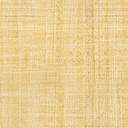 